Информация о качестве питьевой воды, подаваемой населению  г. Хабаровска за июнь 2022 г. (с 21.05.2022 г. по 20.06.2022 г.)       Производственный контроль качества воды в системе централизованного питьевого водоснабжения Хабаровска осуществляет аккредитованная центральная химико-бактериологическая лаборатория водопровода МУП города Хабаровска «Водоканал» (уникальный номер записи в реестре аккредитованных лиц № РОСС RU.0001.514140, дата внесения уникального номера записи в реестр аккредитованных лиц 06 сентября 2016 г.)        Рабочая программа производственного контроля качества питьевой воды в г. Хабаровске разработана в соответствии с СанПиНом 1.2.3685-21 «Гигиенические нормативы и требования к обеспечению безопасности и (или) безвредности для человека факторов среды», и согласована с Управлением Роспотребнадзора по Хабаровскому краю.Средние результаты анализа воды на выходе в сеть за период с 21.05.2022 г. по 20.06.2022 г. представлены в таблице.Начальник ЦХБЛВ                                                О.А. ЛягушоваТаблицаСредние результаты анализа питьевой воды на выходе с очистных сооружений в распределительную сеть за период с 21.05.2022 г. по 20.06.2022 г.Пресс – секретарюН.Я. ВольгушевойСлужебная запискаНаправляем материал для публикации на сайте:Информация не является конфиденциальной и не содержит сведений, составляющих государственную тайну и персональные данные.Идентичность электронной копии и документа на бумажном носителе подтверждаю.Начальник ЦХБЛВ                                                                                    О.В. ЛягушоваСогласованоГлавный технолог                                                                                       Е.Е. АрхиповаНачальник СИО                                                                                         Ю.В. ДеминаИнформация поступилаПресс – секретарьН.Я. Вольгушева№ п/пНаименование показателяЕдиницы  измеренияНорматив питьевой воды, не болееГоловные очистные сооружения водопровода (ГОСВ)Очистные сооружения горячего водоснабжения (ОСГВ)Северная насосная станция (СНС)Тунгусский водозабор насосная станция 3 подъемаЗапах балл21111Привкусбалл21111Цветность по шкале (Cr-Co)градус цветности 20558<1МутностьЕМФ2,6<1,0<1,0<1,0<1,0Водородный показательед. pH6,0-9,07,26,87,16,53Жесткость общая°Ж70,950,461,1621,143Окисляемость перманганатнаямг/Одм³52,591,821,5720,343Железо общеемг/дм³0,3<0,05<0,05<0,051<0,05Фторид-ионмг/дм³1,2<0,3<0,3<0,31<0,34Хлор остаточный активныймг/дм³0,8-1,20,971,170,880,95ОМЧ (общее микробное число)КОЕ в 1 мл500000ОКБ (общие (обобщенные) колиформные бактерии)КОЕ ОКБ  в 100 млотсутствиеотсутствиеотсутствиеотсутствиеотсутствиеEscherichia coli (E.coli)КОЕ E.coli  в 100 млотсутствиене обнаруженоне обнаруженоне обнаруженоне обнаруженоЭнтерококкиКОЕ энтерококков в 100 мл водыотсутствие0000КолифагиБОЕ в 100 млотсутствиене обнаруженоне обнаруженоне обнаруженоне обнаружено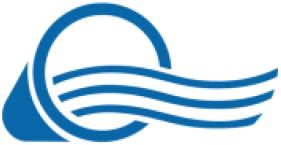 ВОДОКАНАЛМУНИЦИПАЛЬНОЕ УНИТАРНОЕ ПРЕДПРИЯТИЕ
ГОРОДА ХАБАРОВСКА
«ВОДОКАНАЛ»ЦХБЛВ(4212) 22-25-59; 72-52-53; 21-85-77	№	   г. ХабаровскНаименование подразделенияТема материалаРаздел сайта для публикацииБумажный носительЭлектронный носительПримечаниеЦХБЛВСведения о качестве водыКачество воды2-х страницах1 файл «Сведения о качестве воды за апрель»На бумажном носителеВ электронном виде«     »         2022гВ          ч.       мин.«     »         2022гВ          ч.       мин.